Dear Parents and Carers, Happy New Year to you all!  We extend a very warm welcome to our new starters in Nursery, we hope your children will be very happy here with us! Our Topics this term: 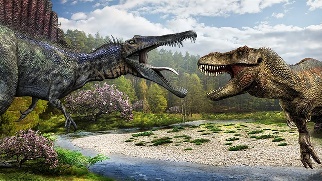 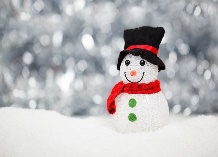 We have a very busy term ahead! We are very excited about exploring our new topic about ‘Dinosaurs’ which will of course incorporate the seven areas of learning. We had a very intriguing arrival on the first day back to school– a mysterious egg and big footprints! We wondered what it could be from and the children asked lots of good questions. We caught the creature on camera and found out it was a dinosaur! We will be learning dinosaur names and lots of facts about them this term, as well as digging for dinosaur bones and making fossils! Our books will be a mixture of fiction and non- fiction texts. The children will also be learning to move in different ways like a dinosaur in PE.This term will include some fabulous learning about winter and we will be taking part in themed weeks such as Bird watch week, Children’s mental health week, Science week, and Communication week.The EYFS TeamAs you already know, Mrs Molloy will be joining the team this term and will be teaching Reception on Monday and Tuesdays. We are also happy to be welcoming the lovely Mrs Maughan to the EYFS team this term. The children already know her as she cooks their dinners and supports play at lunch time. Mrs Molloy – Reception Teacher (Monday and Tuesday)Mrs Dawkins – Reception teacher (Wednesday, Thursday and Friday)Mrs Hazell – Nursery Teacher and Forest School leader (Mornings)Miss Dani – Nursery Nurse (Afternoons)Mrs Maughan – Learning Support Assistant (Mon- Thursday mornings and all day Tuesday)AllergiesA reminder that we do have children in school who have severe nut allergies and therefore we are a nut free school. Please do not send your child in with nuts in their lunchbox/for snack. This includes spreads (peanut butter and Nutella etc). Thank you for your cooperation with this.Our Week (please note quite a few changes this term)Please remember drop off is 8.35- 8:45am and collection is 3.15pmNursery morning session collection is at the main door at 11.50amWednesdaysReading Books in for Reception and new books sent home. This will only take place once a week but two books will be sent home- please read them both a few times to be changed the following week.ThursdaysPE day for Nursery and Reception (Reception need PE kit in at all times)Library books returned and changed for all children in Nursery and Reception Mystery reader will be moving to Thursdays this termFridaysForest School in the afternoon - Please ensure that your child had their waterproof kit in school at all times.Clothing: Please ensure all clothing is clearly namedA supply of spare clothes- seasonally appropriate please!PE kitForest school kitHat, gloves, scarfWelliesSnacks and Drinks:Children under 5 are eligible for school milkAll children can access fruit from school dailyPlease send in a named water bottle dailyA fruit/vegetable snackEvidence Me:Don’t forget, you can share WOW moments with us by uploading photos and videos to Evidence Me. The children love sharing this with their friends. It also helps us build up a full picture of your child and interests outside of school. We also use this platform to send videos to you about what we are learning at school with some helpful teaching tips. Look out for these this term!If you have any questions or concerns please do bring them to our attention so we can work together to help your child get off to the best start. Best wishes,The Early Years TeamFriday 6th JanuaryMystery ReaderDear Parents,   We are writing to you to tell you about an exciting opportunity for you to get involved in your child’s reading journey at school. As you know, promoting a love of reading is something we are really passionate about at Cadmore End School. We know that children who love reading perform better in school overall. Although we read a variety of text types to the children daily, we also know that our voices can become quite familiar to the children. This is where you and your family come in!   This term, each Thursday at 2:30pm, we are asking for parents, uncles, aunties, grandparents (or any other family member) to become our mystery reader and come in to read a short story to the children in Class 1. It could be a story from your own childhood, a story in a different language or even your child’s favourite picture book! We would suggest that the story lasted a maximum of 15 minutes. This was really successful last term and we have had some wonderful parents and aunties come in and read 1 or 2 stories, which the children were very excited about!If you know somebody who would like to be a mystery reader this term, please fill in the slip below and return by Friday 13th January. We will contact you with you with the date once we have arranged a rota. We do have flexibility with days that this can happen, so please speak to Mrs Dawkins if you know a volunteer who can come in on a different day, and we will endeavour to accommodate you- the more the merrier!Thank you for your continued support.Kind Regards,Mrs Dawkins Class 1 Mystery Reader Child’s name:Adult volunteer’s name/ Relationship to child:Dates available (please tick corresponding box)Thursday 19th JanuaryThursday 9th FebruaryThursday 9th MarchThursday 26th JanuaryThursday 23rd FebruaryThursday 16th MarchThursday 2nd FebruaryThursday 2nd MarchThursday 23rd March